МУНИЦИПАЛЬНЫЙ ОКРУГ ТАЗОВСКИЙ РАЙОНЯМАЛО – НЕНЕЦКОГО АВТОНОМНОГО ОКРУГАМуниципальное бюджетное дошкольное образовательное учреждение детский сад «Северяночка»
Мастер-класс для родителей «Английский язык – это просто»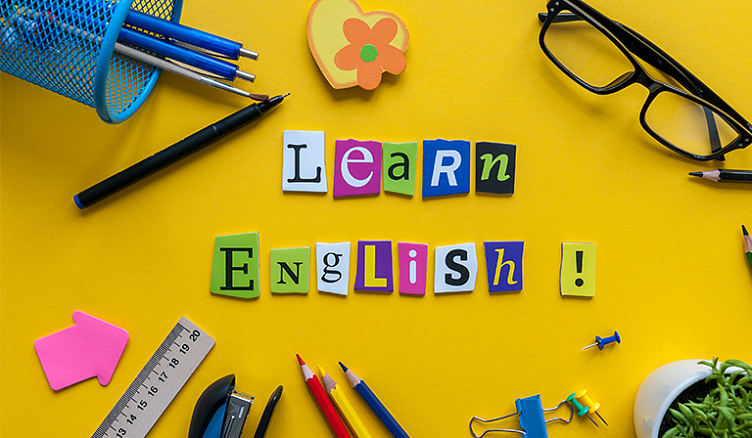 Выполнила: Педагог дополнительного образованияПервой квалификационной категорииСкоблилкина Елена Владимировнас.Гыда 2023 г.Цель: продемонстрировать приемы и методы преодоления трудностей в изучении английского языка
Задачи:
- сформировать мотивацию к самообучению,
- познакомить участников мастер-класса с приемами мгновенного пополнения словарного запаса,
- продемонстрировать использование навыков логики и анализа в целях решения коммуникативных задач.
Ход мастер-классаДобрый день, уважаемые участники нашего мероприятия? Перед тем как начать говорить по-английски, а именно это я планирую сегодня с вами сделать. Ответьте мне и себе на несколько вопросов.Для чего нужно в раннем возрасте учить язык и как это делать?Возросший, в последнее время, интерес к изучению иностранных языков, свидетельствует о значительном расширении внешнеэкономических и культурных связей нашей страны. Данные условия способствуют формированию социального заказа современного общества на владение иностранными языками для практического их использования в различных сферах жизнедеятельности. Раннее обучение иностранному языку создает прекрасные возможности для того, чтобы вызвать интерес к языковому и культурному многообразию мира, уважение к языкам и культуре других народов, способствует развитию коммуникативно-речевого такта.  (слайд 2).В основе данной рабочей программы лежит программа обучения дошкольников английскому языку «Английский язык и дошкольник» автор М.В. Штайнепрайс. Программа направлена на формирование лингвистических способностей дошкольников. Дети знакомятся с основами языка, приобретают элементарные навыки разговорной речи, накапливают основной запас слов по различным темам, предусмотренным программой обучения детей английскому языку, знакомятся с культурой страны изучаемого языка. Исходя из этого, цель нашей программы является формирование и развитие лингвистических способностей детей подготовительного дошкольного возраста.- формирование и развитие иноязычных фонетических навыков;- развитие навыков аудирования (понимание речи на слух); - развитие навыков «говорения» (т.е. формирование у ребенка представления об иностранном языке как средстве общения); - формирование и пополнение лексического запаса (слайд 3).Для достижения цели выделены следующие задачи:Обучающие:  формировать речевую, языковую, социокультурную компетенцию дошкольников;  приобщить к самостоятельному решению коммуникативных задач на английском языке в рамках изученной тематики;  научить элементарной диалогической и монологической речи;  выработать навыки правильного произношения английских звуков и правильного интонирования высказывания. Развивающие: развивать мышление, память, воображение, волю;  расширять кругозор;  формировать мотивацию к познанию и творчеству;  ознакомить с культурой, традициями и обычаями страны изучаемого языка;  развивать фонематический слух. Воспитательные:  воспитывать у детей устойчивого интереса к изучению нового языка; воспитывать уважение к образу жизни людей страны изучаемого языка;  воспитывать чувство толерантности.
- Кто считает английский язык легким предметом? А какой главный секрет в повышении уровня владения данного языка? Знание лексики. Чем больше слов вы знаете, тем легче будет говорить, читать и понимать по-английски. Скажите, а как именно вы запоминаете новые лексические единицы? Я хочу с вами поделиться несколькими секретами как буквально за полчаса выучить много слов. Успешность данного приема зависит от того, насколько хорошо вы владеете русским языком. Современный русский язык имеет огромное количество заимствований из английского. Чтобы образовать английское слово, необходимо лишь заменить определенные морфемы в русском слове. Существует несколько групп таких слов, но в каждой группе есть исключения. Чтобы отнести ту или иную лексическую единицу к исключениям, необходимо единожды обратиться к словарю. Рассмотрим данные группы подробнее.
Цель нашего сегодняшнего занятия: показать, на сколько в конце этого мастер-класса у вас обогатится словарный запас. Скажите, как много слов вы знаете в английском языке? Примерно оцените себя.
- How many words do you remember?
- Английский язык, как и любой язык, состоит из частей речи. Разговаривая на русском, вы употребляете много частей речи просто, не задумываясь…
- Какие части речи вы знаете? (называют). Сегодня я хотела бы показать вам несложные способы запоминания, указать на основную закономерность образования каждой части речи. Зная, как с ними «играть» в речи, скажем касательно сегодняшнего мастер- класса, вы обогатите речь по каждой части речи вдвое и даже втрое. Значит, если вы знаете, к примеру, пять глаголов, пять существительных, пять прилагательных – это всего 15… К концу зянятия вы удвоите или утроите это число. Значит к концу этого занятия вы будете знать не 15, а 45
- Самая первая часть речи, с которой начинают изучение любого языка- это местоимение. Следом идет имя существительное. Многие существительные созвучны с русскими словами: a microphone, a telephone, television, a show, a camera, a speech, a programmе, a project… Их легко можно распознать в речи носителя.
Существительные бывают ед. и мн. числа. Если не говорить об исключениях то можно с уверенностью утверждать, что :
1). Почти все существительные множественного числа образуются путем добавления окончания -S или –ES Слайд
Игра :
Важную роль в любой речи играет глагол. Глаголов в английском языке превеликое множество. Английский – это язык глаголов. Как только английский не «играет» с глаголами, как только не преобразовывает. Но в то же время глагол очень дружен с существительным. Они очень часто взаимовыручают друг друга. И если вы забыли глагол, но помните похожее существительное (или наоборот, то используйте существительное вместо этого глагола (или наоборот)
Water- вода to water- поливать
Help-помощь to help- помогать
Hope- надежда to hope –надеяться
Play –игра to play- играть
To work work
To drink drink
Глаголы меняют окончания в зависимости от времени, лица… бывают совершенные и несовершенные, правильные и неправильные. Что за правильные и неправильные глаголы спросите вы. Давайте на них посмотрим. Слайд
Времена играют важную роль для глаголов. В настоящем времени глаголы употребляются так, как видите в первой колонне, а вот в прошедшей форме у правильных глаголов появляется окончание –ed
Игра с правильными глаголами:
to play-played to finish- finished
to watch-watched to live- lived
to help-helped to want- wanted
to smile-smiled
to phone-phoned
Но немного сложнее оказывается запомнить неправильные глаголы, которые меняют основу и окончаний слов в зависимости от времени употребления. Но все ж и к ним можно найти подход и заметить закономерность.
Слайд
Чтобы на первых порах легче обходиться без этого множества глаголов можно запомнить универсальные глаголы английского языка, которые заменят большую часть глаголов. Самый важный глагол английского это GET. Он сослужит отличную службу в разговорной речи. С ним можно составить предложения любого смысла. Посмотрите.
I got some food – I bought some food
I got you – I understand, I understood
I got something for you – I have something for you
I got my key – I found my key
I got home by car – I came home by car
Тоже самое с TAKE, HAVE, MAKE, DO легче всего глаголы выучить в движении, по этому я вас попрошу сейчас встать и выполнить движения из песни.
Слайд
От глаголов можно образовать существительное, обозначающее вид деятельности или предмет, который выполняет это действие.
Play-player, game- gamer, act- actor…
Слайд
Следующая часть речи- прилагательное, которое придает речи полноту и красоту. Ко многим словам - существительным можно добавить суффикс LESS или FUL и получить слово –прилагательное.
Игра: help- helpful, thank-thankful, use- useful, colour- colourful, pain-painful…
Helpless, thankless, useless, colourless, painless…
Добавив окончание-ISH к словам можно тем самым подчеркнуть оттенок
Слайд
Важно знать, что прилагательное тоже, как глагол довольно сложная часть речи, но легко запомнить и употреблять в речи для сравнения двух и более предметов. Для этого стоит всего лишь запомнить -ER, THE… -EST
Nice- nicer-the nicest
Smart- smarter- the smartest… Слайд
Наречия легко распознавать в речи по окончании слов на –LY
Слайд
Это самый основный признак, но есть много других наречий, выглядящих совсем пo -иному.
Вспомогательные или связующие части речи –это предлоги, междометия и т. д. От предлогов тоже многое зависит. В английском языке нет падежей, нет такой особенности, как в русском, делиться по родам.
Слайд
А в английском языке предлоги еще меняют смысл одного и того же глагола. Такие глаголы называются фразовыми, без которых не обходится устная речь и, иногда, письменная.
Слайд
-Иногда можно прибегнуть и к такой хитрости как добавление окончания –ing к глаголу и получить различные части речи (устно продемонстрировать)
Writing books is difficult for some people
Writing a letter, he made mistakes…
- Способов образования слов, приемов оперирования со словами в английском множество. Иногда можно проследить логику, а иногда задаешься вопросом «Почему? », потому что можно с легкостью перепутать часть речи, не зная мелких нюансов, таких как частичка to, артикли и т. д.
- Только упорные занятия приводят к желаемым результатам, желание самому докопаться до истины, быть заинтересованным … без желания и интереса к тому, что делаешь, нельзя добиться успехов. 80 процентов успеха в изучении языка зависит именно от самого изучающего, учитель может направить, показать, исправить, рассказать секреты, что мы и делаем на уроках с учениками в лингвистическом центре. То, что я вам сегодня рассказала и показала – это всего лишь малость. Намного больше можно узнать, начав заниматься английским ежедневно. А английский язык – это язык всего мира, объединяющий все народы. Человек желающий развиваться и стать успешным обязательно должен знать другой иностранный язык…